MEMORANDUM OF UNDERSTANDINGBetween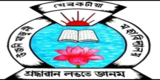 UMK COLLEGE, Majuli And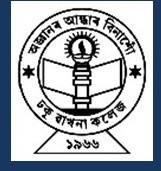 DHAKUAKHANA COLLEGE,DhakuakhanaThis Memorandum of Understanding (MoU) is effective as of …………….. to establish a cordial relation by and between:UMK College, Ratanpur MiriMajuli, 785105AndDhakuakhana College, DhakuakhanaLakhimpur-787055Memorandum of Understanding (MoU)Title: Collaboration between Department of History, Dhakuakhana College and Department of History, UMK CollegeThe parties:1. The Principal, Dhakuakhana CollegeP.O Dhakuakhana, Lakhimpur, Assam2. The Principal, UMK College, MajuliP.O. Ratanpur Miri,  Majuli,  AssamBACKGROUND OF PARTIESUMK COLLEGE:UMK College was established in the year 1973 with the faculty of Arts to impart higher education facilities to the poor and backward section of the society. The college has been provincialized in 1988 and it is affiliated to Dibrugarh University. The college was provincialized under Assam College Employees Provincialisation Act, 2005. The college was recognized by the UGC under its sections 2(f) and 12(B) on the 19th October, 2004. The college is located in a rural area in the Upper Majuli. Since its inception the College has been catering to the higher education needs of vast rural and academically, socially and economically challenged students of Upper Majuli and its neighbouring areas. The vision of the college is the man making, character building, Strong community orientation and research focus. Besides, the college pays heed in the all round development of the students as well as teachers and promoting Higher Education Opportunity.A brief description of the Department of History, UMK College and Dhakuakhana College: The Department of History, UMK College, was introduced in the year of 1973. Since its inception History has been offered as one of the core subject. Late Phanindra Tahu was the founder faculty of the department. The honours course was introduced forthwith in 1991 as a part of expansion of this department. Currently three faculty members i.e. Joy Chnadra Doley, HOD, Arun Borah and Manik ch. Payun are serving the Department. The faculty members are engaged in various self-funded research projects and field works on the issues related to tribal studies, Historical Monuments etc. Dhakuakhana College in the District of Lakhimpur, Assam (India) was established in 1966 by way of public donations. It envisages social transformation through higher education and community reach out programs. The History of the college is a reflection of keen and earnest desire of the people of Dhakuakhana where most of the inhabitants belong to the underprivileged sections of the society viz. the Scheduled Tribes, Scheduled Castes and Other backward classes. The college is affiliated to the Dibrugarh University, Dibrugarh and recognized by the UGC under sections 2(f) and 12(B). The institution believes in establishing new courses, programmes to equip students in the changing scenario. The college organizes various community reach out programs through its NSS Unit and other forums and collaborates with NGOs and civic forums. A brief description of the Department of History: The Department of History, Dhakuakhana College, was introduced in the year of 1966. Since its inception this subject has been offered as one of the core subject and honours course was introduced in 1982. The first faculty member to join the Department was late Upendra nath Baruah..Later on Mr. chuchen Doley,(1975-2006) Debeswar Doley(1975-2006), Chandra kt. Sarma(1982-2016), Amarendra Paul(1990-2017) served in the Departmnet. Currently four faculty members i.e., Mr. Lohit Morang (HOD), Mrs. Priskili Nampui, Mr. Pankaj Doley and Mrs.Papari Mala Bhuyan are serving in the Department. The faculty members from the department are engaged in various academics activities. As such the Department has one study circle entitle as ‘History Study Circle of Dhakuakhana’. The department has continuously engaged in field studies related to historical sites, monuments, tribal life and culture etc. Besides, the department has also organized an Online All Assam Quiz Competition on ‘The Indisposed Earth: Pandemics in Human History’ during pandemic period. Objectives of MoU:One of the main objectives of higher education is to provide quality education to students and make them responsible citizens for the development of our society. This type of objective will be achieved if the department with similar aims and objectives come closer to share information and resources with each other for better growth and transformation. Collaborative activities will definitely help to identify the shortcomings, drawbacks and remedial measures. Thus, the Department of History of both the institutions intend to collaborate with each other for the improvement of the students, community and society. In particular, this MOU is intended toExchange of faculty and student for improving educational environment.Explore ways to cooperate in education and training.Encouraging the use of ICT tools for teaching-learning process. Exchange academic material and information.Improve communication, co-operation and innovative ideas among students.Facilitate effective utilization of the intellectual capabilities.Explore the possibilities for developing joint research joint research programme and collaborations.Functionaries:	For proper implication: 1. Each department will constitute a committee to monitor and evaluate the functions of MoU.2. A senior teacher of the department will be designated as Liaison officer for monitoring the committee.3. Both the Liaison officer will prepare an annual plan with the consultation of the head of the institutions. 4. The Liaison officer will have to submit a report annually to the head of the institutions and Head of the institutions will produce that report to the committee constituted for monitoring the function.Scope of the MoU:1. Both institutions believe that close co-operation between the two would be a major benefit to the student community to enhance their skills and knowledge.2. Both institutions will emphasise on teaching and training methodology. 3. The interaction between two departments will give an insight into the latest developments of the syllabus/course.Validity: 1. The validity of the agreement is three year from the date of commencement.2. After satisfactory completion of one year, agreement may be extended to next year.3. Both Parties may terminate this MOU upon 30 calendar days’ notice in writing. In the event of termination, both parties have to discharge their obligations.Declaration:	The provisions cited in the above MoU are thoroughly discussed and reached at the consensus that both the institutions will follow the provisions and implement the same by heart and soul.Name of the Liaison Officer:						      UMK CollegeName of the Liaison Officer:					               Dhakuakhana College(Dr. Jahnavi Lahkor Baruah)		                                              (Dr. Jugananda Sut)	                                             Principal, UMK College, Majuli	                             Dhakuakhana College, Dhakuakhana